SPECYFIKACJA WARUNKÓW ZAMÓWIENIA (SWZ)w postępowaniu o udzielenie zamówienia klasycznego o wartości mniejszej niż progi unijne określone na podstawie art. 3 ustawy z dnia 11 września 2019 r. Prawo zamówień publicznych  (Dz. U. z 2022r. poz.1710 t. j. ze zm.) ZAMAWIAJĄCY:Gmina Wągrowiec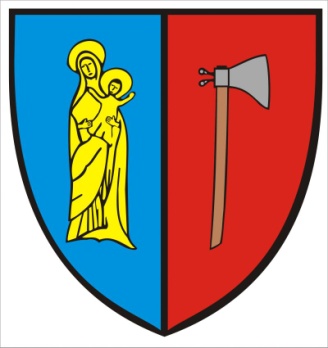 PRZEDMIOT ZAMÓWIENIA:Dostawa i wdrożenie systemu ezd w Urzędzie Gminy Wągrowiec wraz z zakupem sprzętu ITZamówienie pn.: ,,Dostawa i wdrożenie systemu ezd w Urzędzie Gminy Wągrowiec wraz z zakupem sprzętu IT” realizowane w ramach Projektu pn.: ,,Rozwój e-usług publicznych w Gminie Wągrowiec oraz usprawnienie procesów zarządzania dokumentacją” dofinansowanego z Europejskiego Funduszu Rozwoju Regionalnego w ramach Programu Operacyjnego Polska Cyfrowa na lata 2014-2020, Osi Priorytetowej V Rozwój cyfrowy JST oraz wzmocnienie cyfrowej odporności na zagrożenia REACT-EU., Działania 5.1 Rozwój cyfrowy JST oraz wzmocnienie cyfrowej odporność na zagrożenia dotycząca realizacji projektu grantowego ,,Cyfrowa Gmina” o numerze POPC.05.01.00-00-0001/21-00. Realizowany w ramach umowy o powierzenie grantu o numerze 3395/1/2021.Postępowanie jest oznaczone znakiem sprawy: IGP.271.23.2022.FZZATWIERDZAM:Wągrowiec, dnia 07.12.2022 r.Przemysław Majchrzak - Wójt Gminy Wągrowiec…………………………………. dokument podpisany elektronicznieZAMAWIAJĄCY:Gmina Wągrowiec reprezentowana przez Przemysława Majchrzaka - Wójta Gminy Wągrowiec ul. Cysterska 2262-100 Wągrowiec Powiat wągrowiecki, Województwo wielkopolskie, tel.: 67 268 08 00fax: 67 268 08 03e-mail: wagrow@wokiss.pl Adres strony internetowej zamawiającego: www.bip.gminawagrowiec.plAdres strony internetowej prowadzonego postępowania:https://platformazakupowa.pl/pn/ug_wagrowiec 		W/w dokumenty udostępniane będą na stronie prowadzonego postępowania tj. https://platformazakupowa.pl/pn/ug_wagrowiec Niniejsze postępowaniu o udzielenie zamówienia klasycznego o wartości mniejszej niż progi unijne określone na podstawie art. 3 ustawy z dnia 11 września 2019 r. Prawo zamówień publicznych zwanej dalej "ustawą Pzp" prowadzone jest w trybie podstawowym bez negocjacji na postawie art. 275 pkt. 1 w/w ustawy. Zamawiający nie przewiduje wyboru najkorzystniejszej oferty z możliwością prowadzenia negocjacji. Nazwa zamówienia:  ,,Dostawa i wdrożenie systemu ezd w Urzędzie Gminy Wągrowiec wraz z zakupem sprzętu IT”Kody CPV wg Wspólnego Słownika Zamówień Część I pn.: ,,Dostawa i wdrożenie systemu ezd w Urzędzie Gminy Wągrowiec”KOD GŁÓWNY: 48000000-8 Pakiety oprogramowania i systemy informatycznePOZOSTAŁE KODY:72263000-6 Usługi wdrażania oprogramowania 72268000-1 Usługi dostawy oprogramowania Część II pn.: ,,Zakup sprzętu IT”KOD GŁÓWNY:    30200000-1 Urządzenia komputerowe POZOSTAŁE KODY:48820000-2 Serwery 30214000-2 Stacje robocze 38520000-6 Skanery 30216130-6 Czytniki kodu kreskowego 42962000-7 Urządzenia drukujące i graficzneMiejsce realizacji zamówienia dla Części I i II: Urząd Gminy Wągrowiecul. Cysterska 2262-100 WągrowiecMiasto WągrowiecPowiat WągrowieckiWojewództwo WielkopolskieZakres dostawCzęść I pn.: ,,Dostawa i wdrożenie systemu ezd w Urzędzie Gminy Wągrowiec”Przedmiotem zamówienia jest dostawa i wdrożenie ezd w Urzędzie Gminy Wągrowiec, w tym 2 szkolenia stacjonarne dla pracowników urzędu w zakresie obsługi zakupionego sprzętu i oprogramowania.Uwaga: Szczegółowy zakres zamówienia, który należy zrealizować określa specyfikacja, która jest załącznikiem do niniejszej SWZ (Załącznik nr 7). Część II pn.: ,,Zakup sprzętu IT”Przedmiotem zamówienia jest dostawa:Serwera – 1 szt.;Macierzy – 1 szt.;Skanera – urządzenia wielofunkcyjnego – 1 szt.;Skanera – 1 szt.;Drukarki etykiet – 2 szt.;Czytników kodów kreskowych – 2 szt.Uwaga: Szczegółowy zakres zamówienia, który należy zrealizować określa specyfikacja, która jest załącznikiem do niniejszej SWZ (Załącznik nr 7). Przepisy prawne regulujące wykonanie zamówienia:Ustawa z dnia 11 września 2019 r. Prawo zamówień publicznych (Dz.U. z 2022r. poz.1710 t. j. ze zm.)  oraz aktualnie obowiązujące akty wykonawcze do ustawy, w szczególności:-  Rozporządzenie Ministra Rozwoju, Pracy i Technologii z dnia 23 grudnia 2020r. w sprawie podmiotowych środków dowodowych oraz innych dokumentów lub oświadczeń, jakich może żądać zamawiający od wykonawcy (Dz.U z dnia 30 grudnia 2020r. poz.2415)- Rozporządzenie Prezesa Rady ministrów z dnia 30 grudnia 2020r. w sprawie sposobu sporządzania i przekazywania informacji oraz wymagań technicznych dla dokumentów elektronicznych oraz środków komunikacji elektronicznej w postępowaniu o udzielenie zamówienia publicznego lub konkursie (Dz.U. z 31 grudnia 2020 poz.2452),2) Rozporządzenie Rady Ministrów z dnia 12 kwietnia 2012 r. w sprawie Krajowych Ram Interoperacyjności, minimalnych wymagań dla rejestrów publicznych i wymiany informacji w postaci elektronicznej oraz minimalnych wymagań dla systemów teleinformatycznych (Dz. U. z 2017r. Poz.2247).3) Rozporządzenie Ministra Infrastruktury z dnia 27 października 2005 r. w sprawie rodzajów i warunków stosowania środków, jakie mogą być używane na drogach publicznych oraz ulicach i placach ( Dz. U. z 2005 r., Nr 230, poz. 1960);4) Rozporządzenie Ministra Infrastruktury z dnia 23 czerwca 2003 r. w sprawie informacji dotyczącej bezpieczeństwa i ochrony zdrowia oraz planu bezpieczeństwa i ochrony zdrowia (Dz. U. z 2003r., Nr 120, poz. 1126);Ustawa z dnia 19 lipca 2019 r. o zapewnieniu dostępności osobom ze  szczególnymi potrzebami (Dz. U. z 2022 poz. 2240 t. j. ze zm.); przepisy i wytyczne branżowe.Zasady realizacji dostaw:Urządzenia muszą być fabrycznie nowe – nieeksploatowane, legalne, nieużywane, niemodyfikowane, sprawne techniczne, oryginalnie zapakowane przez producenta, nie wycofane z produkcji, wolne od wad prawnych i fizycznych, kompletne;dostarczony sprzęt objęty zamówieniem musi gwarantować bezpieczne jego użytkowanie oraz nie zagrażać zdrowiu użytkowników;Zamawiający opisał przedmiot zamówienia poprzez wskazanie wymaganych cech technicznych urządzeń - wydajności i funkcjonalności, jeśli ze względu na specyfikę zamówienia, znaków towarowych, handlowych, a także poprzez odniesienie do norm, europejskich ocen technicznych, specyfikacji technicznych i systemów referencji technicznych. W związku z powyższym Zamawiający dopuszcza rozwiązania równoważne tj. zgodnie z załączonymi opisami równoważności.  Zaproponowane urządzenia powinny posiadać parametry techniczno – jakościowe nie gorsze niż wskazane powyżej lub stanowiące dokładne odpowiedniki.  ewentualne wskazane nazwy produktów oraz ich producentów przez Zamawiającego mają na celu jedynie przybliżyć wymagania, których nie można było opisać przy pomocy dostatecznie dokładnych i zrozumiałych określeń.Wyjaśnienia SWZ:Wykonawca może zwrócić się do Zamawiającego z wnioskiem o wyjaśnienie treści SWZ,Zamawiający jest obowiązany udzielić wyjaśnień niezwłocznie, jednak nie później niż na 2 dni przed upływem terminu składania ofert pod warunkiem, że wniosek o wyjaśnienie treści SWZ wpłynął do Zamawiającego nie później niż na 4 dni przed upływem terminu składania ofert,Jeżeli Zamawiający nie udzieli wyjaśnień w terminie, o którym mowa w ust. 2, przedłuża termin składania ofert o czas niezbędny do zapoznania się wszystkich zainteresowanych Wykonawców z wyjaśnieniami niezbędnymi do należytego przygotowania i złożenia ofert,W przypadku gdy wniosek o wyjaśnienie treści SWZ nie wpłynął w terminie, o którym mowa w punkcie 2), Zamawiający nie ma obowiązku udzielania wyjaśnień SWZ oraz obowiązku przedłużenia terminu składania ofert,Przedłużenie terminu składania ofert,  nie wpływa na bieg terminu składania wniosku o wyjaśnienie treści odpowiednio SWZ,Treść zapytań wraz z wyjaśnieniami Zamawiający udostępnia, bez ujawniania źródła zapytania, na stronie internetowej prowadzonego postępowania.W związku z tym, że nie zachodzą okoliczności, o których mowa w art. 95 ustawy Pzp, Zamawiający nie stawia wymagań w zakresie zatrudnienia przez Wykonawcę lub Podwykonawcę osób na podstawie stosunku pracy.Zamawiający nie zastrzega obowiązku osobistego wykonania przez poszczególnych Wykonawców wspólnie ubiegający się o udzielenie zamówienia kluczowych zadań dotyczących dostaw. Zamawiający nie zastrzega obowiązku osobistego wykonania przez Wykonawcę kluczowych zadań dotyczących dostaw. Wykonawca może powierzyć wykonanie części zamówienia Podwykonawcy. Zamawiający żąda wskazania przez Wykonawcę w ofercie części zamówienia, których wykonanie zamierza powierzyć Podwykonawcom, oraz podania nazw ewentualnych Podwykonawców, jeżeli są już znani. Wzór oświadczenia przedstawia Załącznik nr 4 do SWZ.Zamawiający żąda, aby przed przystąpieniem do wykonania zamówienia Wykonawca podał nazwy, dane kontaktowe oraz przedstawicieli Podwykonawców zaangażowanych w realizację zamówienia. Wykonawca zawiadomi Zamawiającego           o wszystkich zmianach w odniesieniu do informacji, o których mowa w zdaniu pierwszym, w trakcie realizacji zamówienia, a także przekaże informacje na temat nowych Podwykonawców, którym w późniejszym okresie zamierza powierzyć realizację części zamówienia. Przepis stosuje się również do dalszych Podwykonawców. Powierzenie wykonania części zamówienia Podwykonawcom nie zwalnia Wykonawcy z odpowiedzialności za należyte wykonanie zamówienia.Wymagania dotyczące umów o podwykonawstwo, zostały określone w projektowanych postanowieniach umowy - wzorze umowy w sprawie zamówienia publicznego, stanowiącego Załącznik nr 6 do SWZ. Zamawiający nie dopuszcza możliwości udzielenia zamówień, o których mowa w art. 214 ust. 1 pkt. 7 i 8.Zamawiający dopuszcza składanie ofert częściowych - dwie części. Wykonawca może złożyć ofertę na dowolnie wybraną liczbę części.Zamawiający nie wymaga i nie dopuszcza składania ofert wariantowych. Zamawiający nie wymaga zatrudnienia osób, o których mowa w art. 96 ust.2 pkt 2 ustawy Pzp.Zamawiający nie zastrzega możliwości ubiegania się o zamówienie wyłącznie Wykonawców, o których mowa w art. 94 ustawy Pzp.Zamawiający nie narzuca obowiązku odbycia wizji lokalnej. Wszystkie istotne dokumenty zostały udostępnione na stronie prowadzonego postępowania stąd Wykonawca nie ma obowiązku sprawdzenia dokumentów niezbędnych do realizacji zamówienia na miejscu u Zamawiającego.Zamawiający nie przewiduje rozliczenia z Wykonawcą w walutach obcych.Zamawiający nie przewiduje zwrotu kosztów udziału w postępowaniu. Zamawiający nie przewiduje zawarcie umowy ramowej.Zamawiający nie przewiduje wyboru oferty z zastosowaniem aukcji elektronicznej.Zamawiający nie wymaga i nie dopuszcza złożenia ofert w postaci katalogów elektronicznych i dołączenia katalogów elektronicznych do oferty. Termin wykonania zamówienia: Dla Części I: 120 dni od daty zawarcia umowy.Dla Części II: 40 dni od dnia zawarcia umowy.Projektowane postanowienia umowy w sprawie zamówienia publicznego, które zostanąwprowadzone do treści tej umowy, określone zostały w Załączniku nr 6 do SWZ. Informacje ogólne.W niniejszym postępowaniu o udzielenie zamówienia w tym składanie ofert, wymiana informacji oraz składanie dokumentów lub oświadczeń między Zamawiającym, a Wykonawcą, odbywa się przy użyciu środków komunikacji elektronicznej. Komunikacja ustna dopuszczalna jest w odniesieniu do informacji, które nie są istotne, w szczególności nie dotyczą ogłoszenia o zamówieniu lub dokumentów zamówienia, potwierdzenia zainteresowania, ofert, a ich treść będzie udokumentowana. W niniejszym postępowaniu o udzielenie zamówienia, o wartości mniejszej niż  progi unijne ofertę, oświadczenie, o którym mowa w art.125 ust.1 (tj. oświadczenie o niepodleganiu wykluczeniu i spełnieniu warunków udziału w postępowaniu w zakresie wskazanym przez Zamawiającego), składa się, pod rygorem nieważności w formie elektronicznej lub w postaci elektronicznej opatrzonej podpisem zaufanym lub podpisem osobistym.Oferty, oświadczenia o których mowa w art.125 ust.1 ustawy Pzp, podmiotowe środki dowodowe, pełnomocnictwo, sporządza się w postaci elektronicznej w formatach danych określonych w przepisach wydanych na podstawie art.18 ustawy z dnia 17 lutego 2005r. o informatyzacji działalności podmiotów realizujących zadania publiczne z zastrzeżeniem formatów, o których mowa w art. 66 ust.1 ustawy Pzp, z uwzględnieniem rodzaju przekazywanych danych. Informacje, oświadczenia lub dokumenty inne niż określone w punkcie 4), przekazywane w postępowaniu sporządza się w postaci elektronicznej w formatach j.w lub jako tekst wpisany bezpośrednio do wiadomości przekazywanej przy użyciu środków komunikacji elektronicznej. W przypadku gdy dokumenty elektroniczne, przekazywane przy użyciu środków komunikacji elektronicznej, zawierają informacje stanowiące tajemnicę przedsiębiorstwa w rozumieniu przepisów ustawy z dnia 16 kwietnia 1993r, o zwalczaniu nieuczciwej konkurencji, Wykonawca w celu utrzymania w poufności tych informacji, przekazuje je w wydzielonym i odpowiednio oznaczonym pliku. Podmiotowe środki dowodowe oraz inne dokumenty lub oświadczenia w postępowaniu sporządza się w języku polskim, a sporządzone w języku obcym przekazuje wraz z tłumaczeniem na język polski.W przypadku gdy podmiotowe środki dowodowe oraz inne dokumenty w tym umocowanie do reprezentacji odpowiednio Wykonawcy, Wykonawców wspólnie ubiegających się o udzielenie zamówienia publicznego, Podwykonawcy, zwane dalej „dokumentami potwierdzającymi umocowanie do reprezentowania” zostawały wystawione przez upoważnione podmioty inne niż Wykonawca, Wykonawca wspólnie ubiegający się o udzielenie zamówienia, podmiot udostępniający zasoby lub Podwykonawca, zwane dalej „upoważnionymi podmiotami” jako dokument elektroniczny przekazuje się ten dokument.W przypadku gdy opisane w punkcie 7) dokumenty zostały wystawione przez „upoważnione podmioty” jako dokument w postaci papierowej, przekazuje się cyfrowe odwzorowanie tego dokumentu opatrzone kwalifikowanym podpisem elektronicznym, podpisem zaufanym lub podpisem osobistym, poświadczające zgodność cyfrowego odwzorowania z dokumentem w postaci papierowej.Poświadczenia zgodności cyfrowego odwzorowania z dokumentem w postaci papierowej dokumentów opisanych w punkcie 8) dokonuje w przypadku:- podmiotowych środków dowodowych oraz dokumentów potwierdzających umocowanie do reprezentowania – odpowiednio Wykonawca, Wykonawca wspólnie ubiegający się o udzielenie zamówienia, Podwykonawca, w zakresie podmiotowych środków dowodowych lub dokumentów potwierdzających umocowanie do reprezentowania, które każdego z nich dotyczą,  - innych dokumentów, odpowiednio Wykonawca lub Wykonawca wspólnie ubiegający się o udzielenie zamówienia, w zakresie dokumentów, które każdego z nich dotyczą.Potwierdzenie zgodności cyfrowego odwzorowania z dokumentem w postaci papierowej może dokonać również notariusz. Przez cyfrowe odwzorowanie, należy rozumieć dokument elektroniczny będący kopią elektroniczną treści zapisanej w postaci papierowej, umożliwiający zapoznanie się z tą treścią i jej zrozumienie, bez konieczności bezpośredniego dostępu do oryginału.Podmiotowe środki dowodowe niewystawiane przez upoważnione podmioty, oraz pełnomocnictwo przekazuje się w postaci elektronicznej i opatruje kwalifikowanym podpisem elektronicznym, podpisem zaufanym lub podpisem osobistym.W przypadku gdy opisane w punkcie 10) dokumenty niewystawione przez upoważnione podmioty zostały sporządzone jako dokument w postaci papierowej i opatrzone własnoręcznym podpisem, przekazuje się cyfrowe odwzorowanie tego dokumentu opatrzone kwalifikowanym podpisem elektronicznych, podpisem zaufanym lub podpisem osobistym, poświadczającym zgodność cyfrowego odwzorowania z dokumentem w postaci papierowej.Poświadczenia zgodności cyfrowego odwzorowania z dokumentem w postaci papierowej dokumentów opisanych w punkcie 11) dokonuje w przypadku;- podmiotowych środków dowodowych oraz dokumentów potwierdzających umocowanie do reprezentowania – odpowiednio Wykonawca, Wykonawca wspólnie ubiegający się o udzielenie zamówienia, Podwykonawca, w zakresie podmiotowych środków dowodowych, które każdego z nich dotyczą,  - pełnomocnictwa – mocodawca,Potwierdzenie zgodności cyfrowego odwzorowania z dokumentem w postaci papierowej może dokonać również notariusz. Opatrzenie pliku zawierającego skompresowane dokumenty kwalifikowanym podpisem elektronicznym, podpisem zaufanym lub podpisem osobistym jest równoznaczne z opatrzeniem wszystkich dokumentów zawartych w tym pliku odpowiednio podpisem kwalifikowanym, podpisem zaufanym lub podpisem osobistym. Informacje o środkach komunikacji elektronicznejW postępowaniu o udzielenie zamówienia komunikacja między Zamawiającym a Wykonawcami odbywa się przy użyciu domeny platformazakupowa.pl udostępnionej przez Usługodawcę – operatora platformazakupowowa.pl (zwanej dalej „platformazakupowa.pl”, którym jest Open Nexus Sp z o.o. Postępowanie prowadzone będzie pod adresem: https://platformazakupowa.pl/pn/ug_wagrowiecKorzystanie przez Wykonawcę z „platformazakupowa.pl” Open Nexus jest bezpłatne.Wykonawca zamierzający wziąć udział w postępowaniu o udzielenie zamówienia, powinien założyć Konto Użytkownika na „platformazakupowa.pl”, co umożliwi korzystanie ze wszystkich funkcjonalności umożliwiających uczestnictwo w prowadzonym postępowaniu – dostęp do formularzy do komunikacji oraz do złożenia, zmiany, wycofania oferty.Ogólne warunki, zasady oraz sposób świadczenia przez Open Nexus Sp z o.o.         z siedzibą w Poznaniu nieodpłatnych usług dla Konta Użytkownika drogą elektroniczną, za pośrednictwem domeny „platformazakupowa.pl” opisane zostały w Regulaminie platforma zakupowa.pl dla Użytkowników (Wykonawców) - zwanego dalej „Regulaminem”- dostępnego w zakładce „Regulamin”.Wykonawca, przystępując do niniejszego postępowania o udzielenie zamówienia publicznego:a) akceptuje warunki korzystania z „platformazakupowa.pl” określone w „Regulaminie” oraz uznaje go za wiążący,b) stosuje i zapoznał się z aktualną Instrukcją dla Wykonawców platforma zakupowa.pl.W w/w dokumentach opisano wymagania techniczne i organizacyjne wysyłania i odbierania dokumentów elektronicznych, elektronicznych kopii dokumentów i oświadczeń oraz informacji. Wykonawca może złożyć ofertę bez zakładania Konta Użytkownika z pełną świadomością ograniczeń i wymagań dla skuteczności złożenia oferty, zawartych w Regulaminie. Informacje o wymaganiach technicznych i organizacyjnych sporządzenia, wysyłania i odbierania korespondencji elektronicznej.Komunikacja między Zamawiającym, a Wykonawcami w zakresie: przesyłania Zamawiającemu pytań do treści SWZ; przesyłania odpowiedzi na wezwanie Zamawiającego do złożenia podmiotowych środków dowodowych; przesyłania odpowiedzi na wezwanie Zamawiającego do złożenia/poprawienia/uzupełnienia oświadczenia, o którym mowa w art. 125 ust. 1, podmiotowych środków dowodowych, innych dokumentów lub oświadczeń składanych w postępowaniu; przesyłania odpowiedzi na wezwanie Zamawiającego, do złożenia wyjaśnień dotyczących treści oświadczenia, o którym mowa w art. 125 ust. 1 lub złożonych podmiotowych środków dowodowych lub innych dokumentów lub oświadczeń składanych w postępowaniu; przesyłania odpowiedzi na wezwanie Zamawiającego do złożenia wyjaśnień dot. treści środków dowodowych; przesłania odpowiedzi na inne wezwania Zamawiającego wynikające z ustawy - Prawo zamówień publicznych; przesyłania wniosków, informacji, oświadczeń Wykonawcy;  przesyłania odwołania i innych dokumentów odbywa się za pośrednictwem platformazakupowa.pl i formularza „Wyślij wiadomość do Zamawiającego”.  Za datę przekazania (wpływu) oświadczeń, wniosków, zawiadomień oraz informacji przyjmuje się datę ich przesłania za pośrednictwem platformazakupowa.pl poprzez kliknięcie przycisku  „Wyślij wiadomość do Zamawiającego”, po których pojawi się komunikat, że wiadomość została wysłana do Zamawiającego.Zamawiający będzie przekazywał Wykonawcom informacje za pośrednictwem platformazakupowa.pl. Informacje dotyczące odpowiedzi na pytania, zmiany specyfikacji, zmiany terminu składania i otwarcia ofert Zamawiający będzie zamieszczał na platformie w sekcji “Komunikaty”. Korespondencja, której zgodnie z obowiązującymi przepisami adresatem jest konkretny Wykonawca, będzie przekazywana za pośrednictwem platformazakupowa.pl do konkretnego Wykonawcy.Wykonawca jako podmiot profesjonalny ma obowiązek sprawdzania komunikatów i wiadomości bezpośrednio na platformazakupowa.pl przesłanych przez Zamawiającego, gdyż system powiadomień może ulec awarii lub powiadomienie może trafić do folderu SPAM.Zamawiający, zgodnie z Rozporządzeniem Prezesa Rady Ministrów z dnia 30 grudnia 2020r. w sprawie sposobu sporządzania i przekazywania informacji oraz wymagań technicznych dla dokumentów elektronicznych oraz środków komunikacji elektronicznej w postępowaniu o udzielenie zamówienia publicznego lub konkursie (Dz. U. z 2020r. poz. 2452), określa niezbędne wymagania sprzętowo - aplikacyjne umożliwiające pracę na platformazakupowa.pl, tj.:stały dostęp do sieci Internet o gwarantowanej przepustowości nie mniejszej niż 512 kb/s,komputer klasy PC lub MAC o następującej konfiguracji: pamięć min. 2 GB Ram, procesor Intel IV 2 GHZ lub jego nowsza wersja, jeden z systemów operacyjnych - MS Windows 7, Mac Os x 10 4, Linux, lub ich nowsze wersje,zainstalowana dowolna przeglądarka internetowa, w przypadku Internet Explorer minimalnie wersja 10.0,włączona obsługa JavaScript,zainstalowany program Adobe Acrobat Reader lub inny obsługujący format plików .pdf,Szyfrowanie na platformazakupowa.pl odbywa się za pomocą protokołu TLS 1.3.oznaczenie czasu odbioru danych przez platformę zakupową stanowi datę oraz dokładny czas (hh:mm:ss) generowany wg. czasu lokalnego serwera synchronizowanego z zegarem Głównego Urzędu Miar.Zamawiający nie ponosi odpowiedzialności za złożenie oferty w sposób niezgodny z Instrukcją korzystania z platformazakupowa.pl, w szczególności za sytuację, gdy Zamawiający zapozna się z treścią oferty przed upływem terminu składania ofert (np. złożenie oferty w zakładce „Wyślij wiadomość do zamawiającego”). 
Taka oferta zostanie uznana przez Zamawiającego za ofertę handlową i nie będzie brana pod uwagę w przedmiotowym postępowaniu ponieważ nie został spełniony obowiązek narzucony w art. 221 ustawy Prawo zamówień publicznych.Zamawiający informuje, że instrukcje korzystania z platformazakupowa.pl dotyczące w szczególności logowania, składania wniosków o wyjaśnienie treści SWZ, składania ofert oraz innych czynności podejmowanych w niniejszym postępowaniu przy użyciu platformazakupowa.pl znajdują się w zakładce „Instrukcje dla Wykonawców" na stronie internetowej pod adresem: https://platformazakupowa.pl/strona/45-instrukcje .Formaty plików wykorzystywane przez Wykonawców powinny być zgodne z Obwieszczeniem Prezesa Rady Ministrów z dnia 9 listopada 2017, w sprawie ogłoszenia jednolitego tekstu rozporządzenia Rady Ministrów w sprawie Krajowych Ram Interoperacyjności, minimalnych wymagań dla rejestrów publicznych i wymiany informacji w postaci elektronicznej oraz minimalnych wymagań dla systemów teleinformatycznych. Zalecenia:Zamawiający rekomenduje wykorzystanie formatów: .pdf .doc .xls .jpg (.jpeg) ze szczególnym wskazaniem na .pdf ,w celu ewentualnej kompresji danych Zamawiający rekomenduje wykorzystanie jednego z formatów:  .zip , .7Z ,wśród formatów powszechnych a NIE występujących w rozporządzeniu występują: .rar .gif .bmp .numbers .pages. Dokumenty złożone w takich plikach zostaną uznane za złożone nieskutecznie,Zamawiający zwraca uwagę na ograniczenia wielkości plików podpisywanych profilem zaufanym, który wynosi max 10MB, oraz na ograniczenie wielkości plików podpisywanych w aplikacji eDoApp służącej do składania podpisu osobistego, który wynosi max 5MB,ze względu na niskie ryzyko naruszenia integralności pliku oraz łatwiejszą weryfikację podpisu, Zamawiający zaleca, w miarę możliwości, przekonwertowanie plików składających się na ofertę na format .pdf  i opatrzenie ich podpisem kwalifikowanym PAdES,pliki w innych formatach niż PDF zaleca się opatrzyć zewnętrznym podpisem XAdES. Wykonawca powinien pamiętać, aby plik z podpisem przekazywać łącznie z dokumentem podpisywanym (np. dokumenty potwierdzane za zgodność z oryginałem).Zamawiający zaleca aby w przypadku podpisywania pliku przez kilka osób, stosować podpisy tego samego rodzaju. Podpisywanie różnymi rodzajami podpisów np. osobistym i kwalifikowanym może doprowadzić do problemów w weryfikacji plików, Zamawiający zaleca, aby Wykonawca z odpowiednim wyprzedzeniem przetestował możliwość prawidłowego wykorzystania wybranej metody podpisania plików oferty,Zamawiający wymaga, aby komunikacja między stronami postępowania odbywała się tylko na Platformie za pośrednictwem formularza “Wyślij wiadomość do Zamawiającego”. Zamawiający nie dopuszcza komunikacji za pośrednictwem adresu email. Zaleca się, aby osobą składającą ofertę była osoba kontaktowa podawana w dokumentacji.ofertę należy przygotować z należytą starannością i zachowaniem odpowiedniego odstępu czasu do zakończenia przyjmowania ofert/wniosków. Sugerujemy złożenie oferty na 24 godziny przed terminem składania ofert/wniosków,podczas podpisywania plików zaleca się stosowanie algorytmu skrótu SHA2 zamiast SHA1,  jeśli wykonawca pakuje dokumenty np. w plik ZIP zalecamy wcześniejsze podpisanie każdego ze skompresowanych plików, Zamawiający rekomenduje wykorzystanie podpisu z kwalifikowanym znacznikiem czasu,Zamawiający zaleca aby nie wprowadzać jakichkolwiek zmian w plikach po podpisaniu ich podpisem kwalifikowanym. Może to skutkować naruszeniem integralności plików co równoważne będzie z koniecznością odrzucenia oferty w postępowaniu. Nie dotyczy. Zamawiający wyznacza następujące osoby do kontaktu z Wykonawcami:- w sprawach merytoryczno – technicznych:– Anna Pałka - tel. 67 268 08 13- w sprawach proceduralnych  – Milena Maciejewska tel. 67 268 08 06Wykonawca jest związany ofertą przez okres 30 dni tj.: - od dnia upływu terminu składania ofert (pierwszym dniem terminu związania ofertą jest dzień, w którym upływa termin składania ofert) – od 15.12.2022 r.- do dnia 13.01.2023 r. W przypadku gdy wybór najkorzystniejszej oferty nie nastąpi przed upływem w/w terminu Zamawiający przed upływem terminu związania ofertą może jednokrotnie zwrócić się do Wykonawców o wyrażenie zgody na przedłużenie wyznaczonego terminu związania ofertą na wskazany okres, nie dłuższy niż 30 dni.Przedłużenie terminu związania ofertą, o którym mowa w punkcie 2, wymaga złożenia przez Wykonawcę pisemnego oświadczenia o wyrażeniu zgody na przedłużenie terminu związania ofertą.Ofertę należy sporządzić w języku polskim; dokumenty sporządzone w języku obcym muszą zostać złożone wraz z tłumaczeniem na język polski.Na ofertę składają się: wypełniony formularz oferty wg wzoru stanowiącego Załącznik nr 1 do SWZ - oraz wszystkie wymagane SWZ oświadczenia i dokumenty, określone w punkcie XXII.  Do przygotowania oferty zaleca się skorzystać z wzorów (formularza oferty, oświadczeń, wykazów) przygotowanych przez Zamawiającego. Wykonawca może przygotować ofertę na swoich formularzach z zastrzeżeniem, że muszą one zawierać wszystkie informacje określone przez Zamawiającego w przygotowanych przez niego wzorach. Treść oferty musi odpowiadać wymaganiom SWZ.Ofertę należy złożyć w formie elektronicznej lub w postaci elektronicznej opatrzonej, podpisem zaufanym lub podpisem osobistym.W procesie składania oferty, Wykonawca powinien złożyć podpis bezpośrednio na dokumentach przesłanych za pośrednictwem platformazakupowa.pl.Poświadczenia za zgodność z oryginałem dokonuje odpowiednio Wykonawca, podmiot, na którego zdolnościach lub sytuacji polega Wykonawca, Wykonawcy wspólnie ubiegający się o udzielenie zamówienia publicznego albo Podwykonawca, w zakresie dokumentów, które każdego z nich dotyczą. Poprzez oryginał należy rozumieć dokument podpisany kwalifikowanym podpisem elektronicznym lub podpisem zaufanym lub podpisem osobistym przez osobę/osoby upoważnioną/upoważnione. Poświadczenie za zgodność z oryginałem następuje w formie elektronicznej podpisane kwalifikowanym podpisem elektronicznym lub podpisem zaufanym lub podpisem osobistym przez osobę/osoby upoważnioną/upoważnione. Szczegółowe zasady podpisywania i poświadczania zgodności cyfrowego odwzorowania dokumentu z dokumentami w postaci papierowej określa Rozporządzenie Rady Ministrów z dnia 30 grudnia 2020r. w sprawie sposobu sporządzania i przekazywania informacji oraz wymagań technicznych dla dokumentów elektronicznych oraz środków komunikacji elektronicznej w postępowaniu o udzielenie zamówienia publicznego lub konkursie, a w odniesieniu do niniejszego postępowania punkt XII.1 SWZ.Podpisy kwalifikowane wykorzystywane przez wykonawców do podpisywania wszelkich plików muszą spełniać “Rozporządzenie Parlamentu Europejskiego i Rady w sprawie identyfikacji elektronicznej i usług zaufania w odniesieniu do transakcji elektronicznych na rynku wewnętrznym (eIDAS) (UE) nr 910/2014 - od 1 lipca 2016 roku”. W przypadku wykorzystania formatu podpisu XAdES zewnętrzny Zamawiający wymaga dołączenia odpowiedniej ilości plików tj. podpisywanych plików z danymi oraz plików podpisu w formacie XAdES.Zgodnie z art. 18 ust. 3 ustawy Pzp, nie ujawnia się informacji stanowiących tajemnicę przedsiębiorstwa, w rozumieniu przepisów o zwalczaniu nieuczciwej konkurencji. Jeżeli Wykonawca, nie później niż w terminie składania ofert, w sposób niebudzący wątpliwości zastrzegł, że nie mogą być one udostępniane oraz wykazał, załączając stosowne wyjaśnienia, iż zastrzeżone informacje stanowią tajemnicę przedsiębiorstwa. Na platformie w formularzu składania oferty znajduje się miejsce wyznaczone do dołączenia części oferty stanowiącej tajemnicę przedsiębiorstwa. Wykonawca, za pośrednictwem platformazakupowa.pl może przed upływem terminu do składania ofert zmienić lub wycofać ofertę. Sposób dokonywania zmiany lub wycofania oferty znajduje się w instrukcji zamieszczonej na stronie internetowej pod adresem: https://platformazakupowa.pl/strona/45-instrukcje.Każdy z wykonawców może złożyć tylko jedną ofertę. Złożenie większej liczby ofert lub oferty zawierającej propozycje wariantowe podlegać będzie odrzuceniu.Maksymalny rozmiar jednego pliku przesyłanego za pośrednictwem dedykowanych formularzy do: złożenia, zmiany, wycofania oferty wynosi 150 MB natomiast przy komunikacji wielkość pliku to maksymalnie 500 MB.W formularzu ofertowym Wykonawca wskazuje, wyłącznie do celów statystycznych, czy jest mikroprzedsiębiorcą bądź małym lub średnim przedsiębiorcą. I tak zgodnie 
z przepisami ustawy z dnia 06.03.2018 r. Prawo przedsiębiorców:mikroprzedsiębiorca - to przedsiębiorca, który w co najmniej jednym z dwóch ostatnich lat obrotowych spełnił łącznie następujące warunki: zatrudniał średniorocznie mniej niż 10 pracowników oraz osiągnął roczny obrót netto ze sprzedaży towarów, wyrobów i usług oraz operacji finansowych nieprzekraczający równowartości w złotych 2 milionów euro, lub sumy aktywów jego bilansu sporządzonego na koniec jednego z tych lat nie przekroczyły równowartości w złotych 2 milionów euro.mały przedsiębiorca – to przedsiębiorca który w co najmniej jednym z dwóch ostatnich lat obrotowych spełnił łącznie następujące warunki: zatrudniał średniorocznie mniej niż 50 pracowników oraz osiągnął roczny obrót netto ze sprzedaży towarów, wyrobów i usług oraz operacji finansowych nieprzekraczający równowartości w złotych 10 milionów euro, lub sumy aktywów jego bilansu sporządzonego na koniec jednego z tych lat nie przekroczyły równowartości w złotych 10 milionów euro i który nie jest mikroprzedsiębiorcą.średni przedsiębiorca – to przedsiębiorca, który w co najmniej jednym z dwóch ostatnich lat obrotowych spełnił łącznie następujące warunki: zatrudniał średniorocznie mniej niż 250 pracowników oraz osiągnął roczny obrót netto ze sprzedaży towarów, wyrobów i usług oraz operacji finansowych nieprzekraczający równowartości w złotych 50 milionów euro, lub sumy aktywów jego bilansu sporządzonego na koniec jednego z tych lat nie przekroczyły równowartości w złotych 43 milionów euro i który nie jest mikroprzedsiębiorcą ani małym przedsiębiorcą.Ofertę wraz z wymaganymi dokumentami należy złożyć na platformazakupowa.pl pod adresem: https://platformazakupowa.pl/pn/ug_wagrowiec na stronie internetowej prowadzonego postępowania  do dnia 15.12.2022 r. do godz. 9.00.Do oferty należy dołączyć wszystkie wymagane w SWZ dokumenty.Po wypełnieniu Formularza składania oferty i dołączenia  wszystkich wymaganych załączników należy kliknąć przycisk „Przejdź do podsumowania”.Oferta składana elektronicznie musi zostać podpisana elektronicznym podpisem kwalifikowanym, podpisem zaufanym lub podpisem osobistym. W procesie składania oferty za pośrednictwem platformazakupowa.pl, Wykonawca powinien złożyć podpis bezpośrednio na dokumentach przesłanych za pośrednictwem platformazakupowa.pl.Za termin złożenia oferty przyjmuje się datę oraz godzinę jej przekazania w systemie (platformie) w drugim kroku składania oferty - poprzez kliknięcie przycisku “Złóż ofertę” i wyświetlenie się komunikatu, że oferta została zaszyfrowana i złożona.Szczegółowa instrukcja dla Wykonawców dotycząca złożenia, zmiany i wycofania oferty znajduje się na stronie internetowej pod adresem:  https://platformazakupowa.pl/strona/45-instrukcje.Zgodnie z art.65 ust. 1 pkt 4) ustawy Prawo zamówień publicznych Zamawiający odstępuje od wymogu złożenia próbki w formie elektronicznej. Próbkę przedmiotu zamówienia dla Części I należy złożyć do dnia 15.12.2022 r. do godziny 09:00 w Urzędzie Gminy Wągrowiec, ul. Cysterska 22, 62-100 Wągrowiec, biuro 100, w zamkniętej kopercie oznaczonej nazwą i adresem Wykonawcy, oznakowaniem: „Próbka – dyski przenośne” oraz znakiem niniejszego postępowania tj. IGP.271.23.2022.FZ. Nie otwierać przed 15.12.2022 r. godz. 09:15.Szczegółowy opis próbki oraz zasady i zakres demonstracji opisane są w Załączniku do SWZ Nr 8  - „Wymagania dotyczące próbki przedmiotu zamówienia oraz zasady i zakres jej badania”. Otwarcie ofert nastąpi w dniu 15.12.2022 r. godz. 9.15 poprzez odszyfrowanie ofert złożonych na „plalformazaupowa.pl”. Ponieważ otwarcie ofert następuje przy użyciu systemu teleinformatycznego, Zamawiający zastrzega, że w przypadku awarii tego systemu, która powoduje brak możliwości otwarcia ofert w terminie określonym przez Zamawiającego, otwarcie ofert następuje niezwłocznie po usunięciu awarii.W przypadku, o którym mowa w ust.2, Zamawiający poinformuje o zmianie terminu otwarcia ofert na stronie internetowej prowadzonego postępowania.Zamawiający, najpóźniej przed otwarciem ofert, udostępni na stronie internetowej prowadzonego postępowania informację o kwocie, jaką zamierza przeznaczyć na sfinansowanie zamówienia.W dniu 15.12.2022 r. o godz. 9:15 nastąpi otwarcie kopert z próbkami.Zamawiający, niezwłocznie po otwarciu ofert, udostępnia na stronie internetowej prowadzonego postępowania informacje o:nazwach albo imionach i nazwiskach oraz siedzibach lub miejscach prowadzonej działalności gospodarczej albo miejscach zamieszkania wykonawców, których oferty zostały otwarte;cenach lub kosztach zawartych w ofertach.Informacja, o której mowa w ust.5 zostanie opublikowana na stronie postępowania na platformazakupowa.pl w sekcji ,,Komunikaty”.Zamawiający wykluczy z postępowania o udzielenie zamówienia Wykonawcę, wobec którego zachodzą podstawy wykluczenia, o których mowa w art. 108 ust. 1 ustawy Prawo zamówień publicznych z dnia 11 września 2019 r.:będącego osobą fizyczną, którego prawomocnie skazano za przestępstwo: udziału w zorganizowanej grupie przestępczej albo związku mającym na celu popełnienie przestępstwa lub przestępstwa skarbowego, o którym mowa w art. 258 Kodeksu karnego, handlu ludźmi, o którym mowa w art. 189a Kodeksu karnego, o którym mowa w art. 228-230a, art. 250a Kodeksu karnego, w art. 46-48 ustawy z dnia 25 czerwca 2010 r. o sporcie (Dz. U. z 2020 r. poz. 1133 oraz z 2021 r. poz. 2054) lub w art. 54 ust. 1-4 ustawy z dnia 12 maja 2011 r. o refundacji leków, środków spożywczych specjalnego przeznaczenia żywieniowego oraz wyrobów medycznych (Dz. U. z 2021 r. poz. 523, 1292, 1559 i 2054),finansowania przestępstwa o charakterze terrorystycznym, o którym mowa w art. 165a Kodeksu karnego, lub przestępstwo udaremniania lub utrudniania stwierdzenia przestępnego pochodzenia pieniędzy lub ukrywania ich pochodzenia, o którym mowa w art. 299 Kodeksu karnego, o charakterze terrorystycznym, o którym mowa w art. 115 §20 Kodeksu karnego, lub mające na celu popełnienie tego przestępstwa,powierzenia wykonywania pracy małoletniemu cudzoziemcowi, o którym mowa w art. 9 ust. 2 ustawy z dnia 15 czerwca 2012 r. o skutkach powierzania wykonywania pracy cudzoziemcom przebywającym wbrew przepisom na terytorium Rzeczypospolitej Polskiej,przeciwko obrotowi gospodarczemu, o których mowa w art. 296–307 Kodeksu karnego, przestępstwo oszustwa, o którym mowa w art. 286 Kodeksu karnego, przestępstwo przeciwko wiarygodności dokumentów, o których mowa w art. 270–277d Kodeksu karnego, lub przestępstwo skarbowe, o którym mowa w art. 9 ust. 1 i 3 lub art. 10 ustawy z dnia 15 czerwca 2012 r. o skutkach powierzania wykonywania pracy cudzoziemcom przebywającym wbrew przepisom na terytorium Rzeczypospolitej Polskiej – lub za odpowiedni czyn zabroniony określony w przepisach prawa obcego; jeżeli urzędującego członka jego organu zarządzającego lub nadzorczego, wspólnika spółki w spółce jawnej lub partnerskiej albo komplementariusza w spółce komandytowej lub komandytowo-akcyjnej lub prokurenta prawomocnie skazano za przestępstwo, o którym mowa w pkt 1; wobec którego wydano prawomocny wyrok sądu lub ostateczną decyzję administracyjną o zaleganiu z uiszczeniem podatków, opłat lub składek na ubezpieczenie społeczne lub zdrowotne, chyba że Wykonawca odpowiednio przed upływem terminu do składania wniosków o dopuszczenie do udziału w postępowaniu albo przed upływem terminu składania ofert dokonał płatności należnych podatków, opłat lub składek na ubezpieczenie społeczne lub zdrowotne wraz z odsetkami lub grzywnami lub zawarł wiążące porozumienie w sprawie spłaty tych należności;wobec którego prawomocnie orzeczono zakaz ubiegania się o zamówienie publiczne;jeżeli zamawiający może stwierdzić, na podstawie wiarygodnych przesłanek, że Wykonawca zawarł z innymi Wykonawcami porozumienie mające na celu zakłócenie konkurencji, w szczególności, jeżeli należąc do tej samej grupy kapitałowej w rozumieniu ustawy z dnia 16 lutego 2007r. o ochronie konkurencji i konsumentów, złożyli odrębne oferty, oferty częściowe, lub wnioski o dopuszczenie do udziału w postępowaniu, chyba że wykażą, że przygotowali te oferty lub wnioski niezależnie od siebie;jeżeli, w przypadkach, o których mowa w art. 85 ust.1 ustawy Pzp doszło do zakłócenia konkurencji wynikającego z wcześniejszego zaangażowania tego wykonawcy lub podmiotu, który należy z Wykonawcą do tej samej grupy kapitałowej w rozumieniu ustawy z dnia 16 lutego 2007r. o ochronie konkurencji i konsumentów, chyba że spowodowane tym zakłócenie konkurencji może być wyeliminowane w inny sposób niż przez wykluczenie Wykonawcy z udziału w postępowaniu o udzielenie zamówienia.Wykonawca może zostać wykluczony przez Zamawiającego na każdym etapie postępowania o udzielenie zamówienia.Wykonawca nie podlega wykluczeniu w okolicznościach w art. 108 ust.1 pkt 1, 2, i 5  jeżeli udowodni Zamawiającemu, że spełni łącznie następujące przesłanki:naprawił lub zobowiązał się do naprawienia szkody wyrządzonej przestępstwem, wykroczeniem lub swoim nieprawidłowym postępowaniem, w tym poprzez zadośćuczynienie pieniężne;wyczerpująco wyjaśnił fakty i okoliczności związane z przestępstwem, wykroczeniem lub swoim nieprawidłowym postępowaniem oraz spowodowanymi przez nie szkodami, aktywnie współpracując odpowiednio z właściwymi organami, w tym organami ścigania lub Zamawiającym;podjął konkretne środki techniczne, organizacyjne i kadrowe, odpowiednie dla zapobiegania dalszym przestępstwom, wykroczeniom lub nieprawidłowemu postępowaniu, w szczególności: zerwał wszelkie powiązania z osobami lub podmiotami odpowiedzialnymi za nieprawidłowe postępowanie Wykonawcy,zreorganizował personel, wdrożył system sprawozdawczości i kontroli, utworzył struktury audytu wewnętrznego do monitorowania przestrzegania przepisów, wewnętrznych regulacji lub standardów, wprowadził wewnętrzne regulacje dotyczące odpowiedzialności i odszkodowań za nieprzestrzeganie przepisów, wewnętrznych regulacji lub standardów.  Zamawiający oceni, czy podjęte przez Wykonawcę czynności, o których mowa w ust.3 są wystarczające do wykazania jego rzetelności, uwzględniając wagę i szczególne okoliczności czynu Wykonawcy, a jeżeli uzna, że nie są wystarczające, wykluczy Wykonawcę z postępowania. Zamawiający nie przewiduje wykluczenia Wykonawcy na podstawie art.109 ust.1.Na podstawie ustawy z dnia z dnia 13 kwietnia 2022 r. o szczególnych rozwiązaniach w zakresie przeciwdziałania wspieraniu agresji na Ukrainę oraz służących ochronie bezpieczeństwa narodowego (zwanej dalej „ustawą s.r.p.w.a.n.u”) z postępowania o udzielenie zamówienia publicznego wyklucza się:1)	Wykonawcę wymienionego w wykazach określonych w rozporządzeniu 765/2006 i rozporządzeniu 269/2014 albo wpisanego na listę na podstawie decyzji w sprawie wpisu na listę rozstrzygającej o zastosowaniu środka, o którym mowa w art. 1 pkt 3 ustawy s.r.p.w.a.n.u (wykluczenie z postepowania);2)	Wykonawcę, którego beneficjentem rzeczywistym w rozumieniu ustawy z dnia 1 marca 2018 r. o przeciwdziałaniu praniu pieniędzy oraz finansowaniu terroryzmu (Dz. U. z 2022 r. poz. 593 i 655) jest osoba wymieniona w wykazach określonych w rozporządzeniu 765/2006 i rozporządzeniu 269/2014 albo wpisana na listę lub będąca takim beneficjentem rzeczywistym od dnia 24 lutego 2022 r., o ile została wpisana na listę na podstawie decyzji w sprawie wpisu na listę rozstrzygającej o zastosowaniu środka, o którym mowa w art. 1 pkt 3 ustawy s.r.p.w.a.n.u (wykluczenie z postepowania);3)	Wykonawcę, którego jednostką dominującą w rozumieniu art. 3 ust. 1 pkt 37 ustawy z dnia 29 września 1994 r. o rachunkowości (Dz. U. z 2021 r. poz. 217, 2105 i 2106), jest podmiot wymieniony w wykazach określonych w rozporządzeniu 765/2006 i rozporządzeniu 269/2014 albo wpisany na listę lub będący taką jednostką dominującą od dnia 24 lutego 2022 r., o ile został wpisany na listę na podstawie decyzji w sprawie wpisu na listę rozstrzygającej o zastosowaniu środka, o którym mowa w art. 1 pkt 3 ustawy s.r.p.w.a.n.u (wykluczenie z postępowania).Wykluczenie następuje na okres trwania okoliczności określonych w ust. 1.W przypadku Wykonawcy wykluczonego na podstawie ust. 1, Zamawiający odrzuca ofertę takiego wykonawcy na podstawie art. 226 ust. 1 pkt 2 lit. a ustawy Pzp w związku z art. 7 ust. 3 ustawy z dnia 13 kwietnia 2022 r. o szczególnych rozwiązaniach w zakresie przeciwdziałania wspieraniu agresji na Ukrainę oraz służących ochronie bezpieczeństwa narodowego .Kontrola udzielania zamówień publicznych w zakresie zgodności z ust. 1 jest wykonywana zgodnie z art. 596 ustawy z dnia 11 września 2019 r. - Prawo zamówień publicznych.Przez ubieganie się o udzielenie zamówienia publicznego rozumie się złożenie oferty.Osoba lub podmiot podlegające wykluczeniu na podstawie ust. 1, które w okresie tego wykluczenia ubiegają się o udzielenie zamówienia publicznego lub biorą udział w postępowaniu o udzielenie zamówienia publicznego, podlegają karze pieniężnej.Karę pieniężną, o której mowa w ust. 6, nakłada Prezes Urzędu Zamówień Publicznych w drodze decyzji, do wysokości 20 000 000 zł.W zakresie nieuregulowanym w ust. 6 i 7 do nakładania i wymierzania kary pieniężnej, o której mowa w ust. 6, stosuje się przepisy działu IVa ustawy z dnia 14 czerwca 1960 r. - Kodeks postępowania administracyjnego.Wpływy z kar pieniężnych, o których mowa w ust. 6, stanowią dochód budżetu państwa.UWAGA!!!: W celu wykazania braku podstaw wykluczenia z ww. podstawy prawnej Wykonawca jest zobowiązany do złożenia oświadczenia o braku podstaw wykluczenia w ww. zakresie na załączniku nr 5. Załącznik nr 5 do SWZ składa Wykonawca oraz każdy z Wykonawców wspólnie ubiegających się o zamówienie.Zamawiający dla Części I i II nie stawia warunków udziału w postępowaniu.Warunki, zasady uczestnictwa i odpowiedzialności podmiotów wspólnie ubiegających się o udzielenie zamówienia: Wykonawcy wspólnie ubiegający się o udzielenie zamówienia muszą wykazać, że:w stosunku do żadnego z nich nie zachodzą podstawy wykluczenia z postępowania na podstawie art.108 ust.1 ustawy Pzp. oraz na podstawie ustawy z dnia 13 kwietnia 2022 r. o szczególnych rozwiązaniach w zakresie przeciwdziałania wspieraniu agresji na Ukrainę oraz służących ochronie bezpieczeństwa narodowegoWykonawcy wspólnie ubiegający się o zamówienie ponoszą solidarną odpowiedzialność za niewykonanie lub nienależyte wykonanie zobowiązania.Wykonawcy wspólnie ubiegający się o realizacje zamówienia muszą ustanowić pełnomocnika do reprezentowania ich w postępowaniu o udzielenie zamówienia albo do reprezentowania w postępowaniu i zawarcia umowy w sprawie zamówienia publicznego.jeśli wybrana zostanie oferta wykonawców wspólnie ubiegających się o udzielenie zamówienia, zamawiający żąda przed zawarciem umowy kopię umowy regulującej współpracę tych wykonawców. I. DOKUMENTY SKŁADANE WRAZ Z OFERTĄ - STANOWIACE OFERTĘFormularz oferty wg wzoru stanowiącego Załącznik nr 1 do SWZ. Formularz musi być złożony w formie elektronicznej lub w postaci elektronicznej opatrzonej podpisem zaufanym lub podpisem osobistym osoby upoważnionej do reprezentowania Wykonawcy, zgodnie z formą reprezentacji określoną w rejestrze lub innym dokumencie właściwym dla danej formy organizacyjnej Wykonawcy albo przez umocowanego przedstawiciela Wykonawcy.Odpis lub informację z Krajowego Rejestru Sądowego, Centralnej Ewidencji i Informacji o Działalności Gospodarczej lub innego właściwego rejestru w celu potwierdzenia, że osoba działająca w imieniu Wykonawcy jest umocowana do jego reprezentowania.Wykonawca nie jest zobowiązany do złożenia dokumentów, o których mowa w pkt 2 jeżeli Zamawiający może je uzyskać za pomocą bezpłatnych i ogólnodostępnych baz danych, o ile Wykonawca wskazał dane umożliwiające dostęp do tych dokumentów.  W przypadku braku podania w ofercie ww. danych Zamawiający może pobrać ww. dokumenty w formie elektronicznej, o ile są dostępne w ogólnodostępnych i bezpłatnych bazach danych.Powyższe stosuje się odpowiednio do osoby działającej w imieniu podmiotu udostępniającego zasoby na zasadach określonych w art. 118 ustawy Pzp.Pełnomocnictwo lub inny dokument  potwierdzający umocowanie do reprezentowania Wykonawcy - jeśli w imieniu Wykonawcy działa osoba, której umocowanie nie wynika z dokumentów rejestrowych, o których mowa w punkcie 2. Powyższe uregulowanie stosuje się odpowiednio do osoby działającej w imieniu Wykonawców wspólnie ubiegających się o udzielenia zamówienia publicznego oraz podmiotu udostępniającego zasoby na zasadach określonych w art. 118 ustawy.Oświadczenie o niepodleganiu wykluczeniu oraz spełnieniu warunków udziału w postępowaniu w zakresie wskazanym przez Zamawiającego w punkcie XIX - XXI SWZ. Oświadczenie to stanowi dowód potwierdzający brak podstaw wykluczenia oraz spełnienie warunków udziału w postępowaniu, na dzień składania ofert tymczasowo zastępujący wymagane przez Zamawiającego podmiotowe środki dowodowe, (wg wzoru stanowiącego Załącznika nr 2 do SWZ)Oświadczenie należy złożyć formie elektronicznej lub postaci elektronicznej opatrzonej podpisem zaufanym, lub podpisem osobistym.Oświadczenie składają odrębnie:- Wykonawca oraz każdy z Wykonawców wspólnie ubiegający się o udzielenie zamówienia. W takim przypadku Oświadczenia potwierdzają brak podstaw wykluczenia oraz spełnienie warunków udziału w postępowaniu w zakresie, w jakim każdy z Wykonawców wykazuje spełnienie warunków udziału w postępowaniu,  Zamawiający żąda wskazania przez Wykonawcę w ofercie części zamówienia, których wykonanie zamierza powierzyć Podwykonawcom, oraz podania nazw ewentualnych podwykonawców, jeżeli są już znani - wg wzoru stanowiącego  Załącznikiem nr 4 do SWZ.  Informację należy złożyć w formie elektronicznej lub w postaci elektronicznej opatrzonej podpisem zaufanym, lub podpisem osobistym osoby upoważnionej do reprezentowania podmiotu lub jego pełnomocnika. Zastrzeżenie tajemnicy przedsiębiorstwa (jeśli dotyczy) - w sytuacji gdy oferta lub inne dokumenty będą zawierały tajemnicę przedsiębiorstwa, Wykonawca, wraz z przekazaniem takich informacji zastrzega, że nie mogą być one udostępniane, oraz wykazuje, że zastrzeżone informacje stanowią tajemnicę przedsiębiorstwa w rozumieniu przepisów ustawy z dnia 16 kwietnia 1993r.o zwalczaniu nieuczciwej konkurencji.Dokument musi być złożony w formie elektronicznej lub postaci elektronicznej opatrzonej podpisem zaufanym lub podpisem osobistym osoby upoważnionej  do reprezentowania Wykonawcy. Oświadczenie Wykonawcy, dotyczące podstaw wykluczenia na podstawie art. 7 ust. 1 ustawy z dnia 13 kwietnia 2022 r. o szczególnych rozwiązaniach w zakresie przeciwdziałania wspieraniu agresji na Ukrainę oraz służących ochronie bezpieczeństwa narodowego – wg Załącznika Nr 5 do SWZ.PRZEDMIOTOWE ŚRODKI DOWODOWEWykonawcy zobowiązani są do złożenia próbki przedmiotu zamówienia dla Części I opisanej w Załączniku Nr 8 do SWZ. Zgodnie z art. 65 ust. 1 pkt. 4 ustawy prawo zamówień publicznych Zamawiający odstępuje od wymogu złożenia próbki wraz z ofertą w formie elektronicznej. Próbkę należy złożyć do dnia 15.12.2022 r. do godziny 09:00 w Urzędzie Gminy Wągrowiec, ul. Cysterska 22, 62-100 Wągrowiec, biuro 100, w zamkniętej kopercie oznaczonej nazwą i adresem Wykonawcy, oznakowaniem: „Próbka – dyski przenośne” oraz znakiem niniejszego postępowania tj. IGP.271.23.2022.FZ. Nie otwierać przed 15.12.2022 r. godz. 09:15.Szczegółowy opis próbki oraz zasady i zakres demonstracji opisane są w Załączniku do SWZ Nr 8  - „Wymagania dotyczące próbki przedmiotu zamówienia oraz zasady i zakres jej badania”.Zamawiający nie dopuszcza zastosowanie procedury, o której mowa w art. 107 ust. 2 ustawy Prawo zamówień publicznych, w związku z art. 107 ust. 3 ustawy.II. PODMIOTOWE ŚRODKI DOWODOWE - (aktualne na dzień złożenia) składane na wezwanie Zamawiającego przez Wykonawcę, którego oferta została najwyżej oceniona  (zgodnie z Art.274.1 Pzp) w wyznaczonym przez Zamawiającego terminie nie krótszym niż 5 dni od dnia wezwania.W celu potwierdzenia braku podstaw wykluczenia Wykonawcy z udziału w postępowaniu, Zamawiający żąda oświadczenia Wykonawcy o aktualności informacji zawartych w oświadczeniu, o którym mowa w art.125 ust.1 ustawy Pzp, w zakresie podstaw wykluczenia z postępowania w zakresie wskazanym przez Zamawiającego - wg wzoru stanowiącego Załącznika nr  3 do SWZ.Zamawiający nie wymaga wniesienia wadium.Cenę należy podać w złotych polskich w formularzu „OFERTA”. Cena wynikać będzie z sumy cen jednostkowych podanych w formularzu ofertowym.Ceny podane w ofercie w formularzu cenowym powinny zawierać wszystkie koszty niezbędne do realizacji przedmiotu zamówienia wynikające z dokumentacji przetargowej, oraz wszystkie inne koszty w niej nie ujęte, bez których niemożliwe jest wykonanie zamówienia i dostarczenie przedmiotu zamówienia.Cenę oferty oraz ceny jednostkowe należy podać z dokładnością do dwóch miejsc po przecinku. W przypadku gdy Wykonawca poda cenę z dokładnością do trzech lub więcej miejsc po przecinku Zamawiający poprawi ofertę - stosując zaokrąglenia matematyczne.Wiążąca dla stron jest wartość netto podana w formularzu cenowym. Stawkę podatku VAT należy podać zgodnie z przepisami obowiązującymi na dzień składania ofert.Jeżeli złożono ofertę, której wybór prowadziłby do powstania u Zamawiającego obowiązku podatkowego zgodnie z przepisami o podatku od towarów i usług, Zamawiający w celu oceny takiej oferty dolicza do przedstawionej w niej ceny podatek od towarów i usług, który miałby obowiązek rozliczyć zgodnie z tymi przepisami. Wykonawca, składając ofertę, informuje zamawiającego, czy wybór oferty będzie prowadzić do powstania u Zamawiającego obowiązku podatkowego, wskazując nazwę (rodzaj) towaru lub usługi, których dostawa lub świadczenie będzie prowadzić do jego powstania, oraz wskazując ich wartość bez kwoty podatku, a także wskazania stawki podatku od towarów i usług, która zgodnie z wiedzą Wykonawcy będzie miała zastosowanie. Brak załączenia do oferty tego dokumentu oznacza, iż wybór oferty wykonawcy nie prowadzi do powstania u Zamawiającego ww. obowiązku.Przy wyborze oferty Zamawiający będzie kierował się kryteriami, wagami tych kryteriów oraz sposobem oceny ofert, dla danej Części: Dla Części I Zamówienia oferty zostaną ocenione przez Zamawiającego w oparciu o następujące kryteria i ich wagi Cena oferty brutto (C) – 60 % tj. max 60 pkt Wydłużenie gwarancji i asysty technicznej (WGiA) – 10 % t.j. max 10 pkt Funkcjonalność systemu (FS) – 30% tj. max 30 pkt. Każda z ofert otrzyma liczbę punktów jaka wynika ze wzoru: LP= C+WGiA+FS gdzie LP – liczba punktów przyznana badanej ofercie C - liczba punktów przyznana w kryterium ceny WGiA – liczba punktów przyznana w kryterium wydłużenie gwarancji i asysty technicznej FS – liczba punktów przyznana w kryterium Funkcjonalność Systemu. Zasady oceny w ramach kryterium ceny: W ramach kryterium "Cena" oferta otrzyma zaokrągloną do dwóch miejsc po przecinku liczbą punktów wynikającą z działania: C= Cmin/Cb x 60 gdzie, C – liczba punktów w kryterium cena zamówienia Cmin - cena oferty z najniższą ceną zamówienia Cb – cena oferty badanej zamówienia Zasady oceny w ramach kryterium wydłużenie gwarancji i asysty technicznej zamówienia: W ramach kryterium „Wydłużenie Gwarancji i Asysty Technicznej” oferta otrzyma zaokrągloną do dwóch miejsc po przecinku liczbę punktów wynikającą z działania: WGiA= WGiAb / WGiAmax x 10 gdzie, WGiA – liczba punktów w kryterium wydłużenie gwarancji i asysty technicznej zamówienia WGiAb - dodatkowy okres wydłużenia gwarancji i asysty technicznej zamówienia badanej oferty powyżej okresu wymaganego (minimalnego) WGiAmax - Najdłuższy dodatkowy okres wydłużenia gwarancji i asysty technicznej zamówienia spośród wszystkich ofert niepodlegających odrzuceniu. Maksymalny oceniany przez zamawiającego okres udzielonej gwarancji i asysty technicznej: 36 miesięcy od daty dokonania ostatecznego odbioru zamówienia. Minimalny akceptowalny przez zamawiającego okres udzielonej gwarancji i asysty technicznej: 24 miesiące od daty dokonania ostatecznego odbioru zamówienia. Zamawiający nie dopuszcza skracania w ofercie minimalnego okresu udzielonej gwarancji i asysty technicznej poniżej 24 miesięcy. Tego rodzaju działanie wykonawcy skutkować będzie odrzuceniem jego oferty przez zamawiającego na podstawie art. 226 ust.1 pkt 5) ustawy Prawo zamówień publicznych. Wydłużenie przez wykonawcę w ofercie maksymalnego okresu udzielonej gwarancji i asysty technicznej równo lub ponad 36 miesięcy skutkować będzie tym, iż do oceny w zakresie tego kryterium zamawiający weźmie pod uwagę wyłącznie okres 36 miesięcy. Zasady oceny w ramach kryterium Funkcjonalność Systemu Ilość punktów (FS) za to kryterium zostanie przyznana według następujących zasad:Obszary / scenariusze testowe	PunktacjaCZĘŚĆ 1Obszar: EZD	30 pktPunkty w ramach poszczególnych scenariuszy testowych będą przyznawane oddzielnie za zrealizowanie każdej części scenariusza z danej grupy w pełnym opisanym w danym scenariuszu zakresie oraz krokach.Lista scenariuszy testowych wraz z ich opisami oraz wymaganiami próbki zawarte są w załączniku nr 8 do SWZ. Dla Części II Zamówienia oferty zostaną ocenione przez Zamawiającego w oparciu o następujące kryteria i ich wagi Cena oferty brutto (C) – 60 % tj. max 60 pkt Wydłużenie gwarancji i asysty technicznej (WGiA) – 40 % t.j. max 40 pkt Każda z ofert otrzyma liczbę punktów jaka wynika ze wzoru: LP= C+WGiAgdzie LP – liczba punktów przyznana badanej ofercie C - liczba punktów przyznana w kryterium ceny WGiA – liczba punktów przyznana w kryterium wydłużenie gwarancji i asysty technicznej Zasady oceny w ramach kryterium ceny: W ramach kryterium "Cena" oferta otrzyma zaokrągloną do dwóch miejsc po przecinku liczbą punktów wynikającą z działania: C= Cmin/Cb x 60 gdzie, C – liczba punktów w kryterium cena zamówienia Cmin - cena oferty z najniższą ceną zamówienia Cb – cena oferty badanej zamówienia Zasady oceny w ramach kryterium wydłużenie gwarancji i asysty technicznej zamówienia: W ramach kryterium „Wydłużenie Gwarancji” oferta otrzyma zaokrągloną do dwóch miejsc po przecinku liczbę punktów wynikającą z działania: WGiA= WGiAb / WGiAmax x 40 gdzie, WGiA – liczba punktów w kryterium wydłużenie gwarancji zamówienia WGiAb - dodatkowy okres wydłużenia gwarancji zamówienia badanej oferty powyżej okresu wymaganego (minimalnego) WGiAmax - Najdłuższy dodatkowy okres wydłużenia gwarancji zamówienia spośród wszystkich ofert niepodlegających odrzuceniu. Maksymalny oceniany przez zamawiającego okres udzielonej gwarancji: 36 miesięcy od daty dokonania ostatecznego odbioru zamówienia. Minimalny akceptowalny przez zamawiającego okres udzielonej gwarancji: 24 miesiące od daty dokonania ostatecznego odbioru zamówienia. Zamawiający nie dopuszcza skracania w ofercie minimalnego okresu udzielonej gwarancji i asysty technicznej poniżej 24 miesięcy. Tego rodzaju działanie wykonawcy skutkować będzie odrzuceniem jego oferty przez zamawiającego na podstawie art. 226 ust.1 pkt 5) ustawy Prawo zamówień publicznych. Wydłużenie przez wykonawcę w ofercie maksymalnego okresu udzielonej gwarancji i asysty technicznej ponad 36 miesięcy skutkować będzie tym, iż do oceny w zakresie tego kryterium zamawiający weźmie pod uwagę wyłącznie okres 36 miesięcy. Za najkorzystniejszą dla danej Części zostanie wybrana oferta, która uzyskała najwyższą ocenę tj. ilość punktów wyliczoną w następujący sposób:Część I:  Łączna liczba punktów przyznana badanej ofercie = Ilość punktów przyznanych danej ofercie w kryterium ,,cena” + Ilość punktów przyznanych danej ofercie w kryterium ,,wydłużenie gwarancji i asysty technicznej” + Ilość punktów przyznanych danej ofercie w kryterium ,,funkcjonalność systemu”.Część II: Łączna liczba punktów przyznana badanej ofercie = Ilość punktów przyznanych danej ofercie w kryterium ,,cena” + Ilość punktów przyznanych danej ofercie w kryterium ,,wydłużenie gwarancji i asysty technicznej”.Jeżeli nie można wybrać najkorzystniejszej oferty z uwagi na to, że dwie lub więcej ofert uzyska taką samą ocenę tj. tyle samo punktów w łącznej punktacji, Zamawiający wybierze ofertę spośród tych ofert, która otrzymała najwyższą ocenę w kryterium o najwyższej wadze tj. w kryterium nr 1 "Cena". Jeżeli oferty otrzymają taką samą ocenę w kryterium o najwyższej wadze, Zamawiający wybiera ofertę z najniższą ceną.Jeżeli nie można dokonać wyboru oferty w sposób, o którym mowa w punkcie 4, Zamawiający wezwie Wykonawców, którzy złożyli te oferty, do złożenia w terminie określonym przez Zamawiającego ofert dodatkowych zawierających nową cenę.Wykonawcy, składając oferty dodatkowe, nie mogą oferować ceny wyższej niż zaoferowane w uprzednio złożonych przez nich ofertach. Zamawiający wybiera ofertę najkorzystniejszą w terminie związania ofertą - określonym w  SWZ.  WYBÓR OFERTY PO TERMINIE ZWIĄZANIA OFERTĄ. Jeżeli termin związania ofertą upłynął przed wyborem najkorzystniejszej oferty, Zamawiający wzywa Wykonawcę, którego oferta otrzymała najwyższą ocenę do wyrażenia, w wyznaczonym przez Zamawiającego terminie , pisemnej zgody na wybór jego oferty.W przypadku braku zgody Wykonawcy na wybór jego oferty po terminie związania, Zamawiający zwraca się o wyrażenie takiej zgody do kolejnego Wykonawcy, którego oferta została najwyżej oceniona, chyba że zachodzą przesłanki do unieważnienia postępowania.WYJAŚNIENIA W TRAKCIE OCENY OFERT. W toku badania i oceny ofert Zamawiający może żądać od Wykonawców wyjaśnień dotyczących treści złożonych ofert  lub innych składanych dokumentów lub oświadczeń. POPRAWIENIE OMYŁEK. Zamawiający poprawi w treści oferty oczywiste omyłki pisarskie, omyłki rachunkowe, z uwzględnieniem konsekwencji rachunkowych dokonanych poprawek oraz inne omyłki, o których mowa w art. 223 ust. 2 ustawy Pzp  niezwłocznie zawiadamiając o tym Wykonawcę, którego oferta została poprawiona.WYBÓR OFERTY. Wybór oferty najkorzystniejszej nastąpi wg zasad określonych w art. 239 ustawy Pzp.Niezwłocznie po wyborze najkorzystniejszej oferty Zamawiający informuje wszystkich Wykonawców zgodnie z art. 253 ust. 1 ustawy Pzp i udostępnia informacje o wyborze na stronie internetowej prowadzonego postępowania zgodnie z art. 253 ust. 2 ustawy Pzp.ODRZUCENIE OFERTY. Zamawiający odrzuci ofertę, jeżeli zajdą okoliczności określone w art. 226 ust. 1 ustawy Pzp. RAŻĄCO NISKA CENA. Jeżeli zaoferowana cena lub koszt lub ich istotne części składowe, wydają się rażąco niskie w stosunku do przedmiotu zamówienia lub budzą wątpliwości Zamawiającego co do możliwości wykonania przedmiotu zamówienia zgodnie z wymaganiami określonymi w dokumentach zamówienia lub wynikającymi z odrębnych przepisów, zamawiający żąda od Wykonawcy wyjaśnień, w tym złożenie dowodów, w zakresie  wyliczenia ceny lub kosztu, lub ich istotnych części składowych.W przypadku gdy cena całkowita oferty złożonej w terminie, jest niższa o co najmniej 30% od:wartości zamówienia powiększonej o należny podatek od towarów i usług, ustalonej przed wszczęciem postępowania lub średniej arytmetycznej cen wszystkich złożonych ofert niepodlegających odrzuceniu na podstawie art.226 ust.1 pkt 1 i 10, Zamawiający zwraca się o udzielenie wyjaśnień, o których mowa w punkcie 15, chyba że rozbieżność wynika z okoliczności oczywistych, które nie wymagają wyjaśnienia;wartości zamówienia powiększonej o należny podatek od towarów i usług, zaktualizowanej z uwzględnieniem okoliczności, które nastąpiły po wszczęciu postępowania, w szczególności istotnej zmiany cen rynkowych, Zamawiający może zwrócić się o udzielenie wyjaśnień, o których mowa w punkcie 15.Wyjaśnienia, o którym mowa powyżej mogą dotyczyć w szczególności: zarządzania procesem produkcji, świadczonych usług lub metody budowy,wybranych rozwiązań technicznych, wyjątkowo korzystnych warunków dostaw, usług albo związanych z realizacją robót budowlanych,oryginalności dostaw, usług lub robót budowlanych oferowanych przez Wykonawcę,zgodności z przepisami dotyczącymi kosztów pracy, których wartość przyjęta do ustalenia ceny nie może być niższa od minimalnego wynagrodzenia za pracę albo minimalnej stawki godzinowej, ustalonych na podstawie przepisów ustawy z dnia 10 października 2002 r  o minimalnym wynagrodzeniu za pracę  lub przepisów odrębnych, właściwych dla spraw, z którymi związane jest realizowane zamówienie,zgodności z prawem w rozumieniu przepisów o postępowaniu w sprawach dotyczących pomocy publicznej,zgodności z przepisami z zakresu prawa pracy i zabezpieczenia społecznego, obowiązującymi w miejscu, w którym realizowane jest zamówienie,zgodności z przepisami w zakresie ochrony środowiska,wypełnienia obowiązków związanych z powierzeniem wykonania części zamówienia podwykonawcy. Obowiązek wykazania, że oferta nie zawiera rażąco niskiej ceny lub kosztu spoczywa na Wykonawcy.Oferta Wykonawcy, który nie udzielił wyjaśnień w wyznaczonym terminie, lub jeżeli złożone wyjaśnienia wraz z dowodami nie uzasadniają podanej w ofercie ceny lub kosztu - podlega odrzuceniu jako oferta z rażąco niską ceną lub kosztem. UNIEWAŻNIENIE POSTĘPOWANIA. Zamawiający unieważni postępowanie jeżeli zajdą okoliczności określone w art. 255 ustawy Pzp, oraz może unieważnić postępowanie jeśli zajdą okoliczności, o których mowa w art. 256 i art. 310 ustawy Pzp. Punkty 3-20 wymienione w dziele XXV dotyczą każdej Części.Jeżeli zostanie wybrana oferta Wykonawców wspólnie ubiegających się o udzielenie zamówienia, Zamawiający będzie żądał przed zawarciem umowy w sprawie zamówienia publicznego, kopii umowy regulującej współprace tych Wykonawców. Umowa będzie zawierała w szczególności następujące uregulowania: oznaczenie zadania, sposób reprezentacji, stwierdzenie o solidarnej odpowiedzialności za całość zobowiązań, czas trwania umożliwiający realizację przedmiotu zamówienia - również obowiązki udzielonej gwarancji, wskazanie partnera/lidera - do wystawiania faktur Zamawiającemu.Zamawiający nie wymaga wniesienia zabezpieczenia należytego wykonania umowy.Każdemu Wykonawcy oraz innym podmiotom, jeśli mają lub miały interes w uzyskaniu zamówienia oraz poniosły lub mogą ponieść szkodę w wyniku naruszenia przez Zamawiającego przepisów ustawy, przysługują środki ochrony prawnej w postaci odwołania do Prezesa Izby w terminie 5 dni od dnia przekazania informacji o czynności Zamawiającego stanowiącej podstawę jego wniesienia - jeżeli zostały przekazane przy użyciu środków komunikacji elektronicznej albo w terminie 10 dni jeżeli informacja  została przekazana w inny sposób.Odwołanie przysługuje na: niezgodną z przepisami ustawy czynność Zamawiającego, podjętą w postępowaniu o udzielenie zamówienia, w tym na projektowane postanowienia umowy,zaniechanie czynności w postępowaniu o udzielenie zamówienia, do której Zamawiający był obowiązany na podstawie ustawy,zaniechanie przeprowadzenia postępowania o udzielenie zamówienia, mimo że zamawiający był do tego zobowiązany.Pisma w postępowaniu odwoławczym wnosi się w formie pisemnej albo w formie elektronicznej albo w postaci elektronicznej, z tym że odwołanie i przystąpienie do postępowania odwoławczego, wniesione w postaci elektronicznej wymagają opatrzenia podpisem zaufanym.Terminy oblicza się według przepisów prawa cywilnego. Jeżeli koniec terminu do wykonania czynności przypada na sobota lub dzień wolny od pracy, termin upływa dnia następnego po dniu lub dniach wolnych od pracy. Odwołanie wobec treści ogłoszenia wszczynającego postępowanie udzielenie zamówienia lub wobec dokumentów zamówienia należy wnieść w terminie 5 dni od dnia zamieszczenia ogłoszenia w Biuletynie Zamówień Publicznych lub dokumentów zamówienia na stronie internetowej.   Odwołanie wobec czynności innych niż określone w ust. 1 i 5 wnosi się w terminie 5 dni od dnia, w którym powzięto lub przy zachowaniu należytej staranności można było powziąć wiadomość o okolicznościach stanowiących podstawę jego wniesienia. Jeśli Zamawiający nie przesłał Wykonawcy zawiadomienia o wyborze najkorzystniejszej oferty odwołanie wnosi się w terminie: 15 dni od dnia zamieszczenia w Biuletynie Zamówień Publicznych ogłoszenia o wyniku postępowania; w terminie miesiąca od dnia zawarcia umowy jeśli Zamawiający nie zamieścił w Biuletynie Zamówień Publicznych  ogłoszenia o wyniku postępowania.Szczegółowe zasady postępowania w procedurze odwoławczej reguluje DZIAŁ IX - Środki ochrony prawnej; Rozdział 1 i 2 Art.505 - 590 ustawy Pzp.Na orzeczenie Izby oraz postanowienie Prezesa Izby, o którym mowa w art.519 ust.1 stronom oraz uczestnikom postępowania odwoławczego przysługuje skarga do sądu. W postępowaniu toczącym się w skutek wniesienia skargi stosuje się przepisy DZIAŁU IX Rozdział 3 - Postępowanie skargowe(art. 579-590) ustawy Pzp oraz przepisy Kodeksu postępowania cywilnego o apelacji. Skargę wnosi się do Sądu Okręgowego w Warszawie - sądu zamówień publicznych, za pośrednictwem Prezesa Izby w terminie 14 dni od dnia doręczenia orzeczenia Izby lub postanowienia Prezesa Izby, o którym mowa w art.519 ust.1, przesyłając jednocześnie jej odpis przeciwnikowi skargi. Złożenie skargi  w placówce pocztowej operatora wyznaczonego w rozumieniu ustawy z dnia 23 lipca 2012r, - Prawo pocztowe jest równoważne z jej wniesieniem. Zgodnie z art. 13 ust. 1 i 2 rozporządzenia Parlamentu Europejskiego i Rady (UE) 2016/679 z dnia 27 kwietnia 2016 r. w sprawie ochrony osób fizycznych w związku z przetwarzaniem danych osobowych i w sprawie swobodnego przepływu takich danych oraz uchylenia dyrektywy 95/46/WE (ogólne rozporządzenie o ochronie danych) (Dz. Urz. UE L 119 z 04.05.2016, str. 1), dalej „Rozporządzenie”, informuję, że:Administratorem Pani/Pana danych osobowych jest Gmina Wągrowiec reprezentowana przez Wójta Gminy Wągrowiec (adres: ul. Cysterska 22, 62-100 Wągrowiec, tel. 67 26 80 800, e-mail: wagrow@wokiss.pl .w sprawach z zakresu ochrony danych osobowych mogą Państwo kontaktować się z Inspektorem Ochrony Danych pod adresem e-mail: inspektor@cbi24.pl dane osobowe będą przetwarzane w celu związanym z postępowaniem o udzielenie zamówienia publicznego – Dostawa i wdrożenie systemu ezd w Urzędzie \Gminy Wągrowiec wraz z zakupem sprzętu IT”,dane osobowe będą przetwarzane przez okres zgodnie z art. 78 ust. 1 i 4 ustawy z dnia z dnia 11 września 2019 r.– Prawo zamówień, zwanej dalej PZP, przez okres 4 lata od dnia zakończenia postępowania o udzielenie zamówienia, a jeżeli czas trwania umowy przekracza 7 lata, okres przechowywania obejmuje cały czas obowiązywania umowy.podstawą prawną przetwarzania danych jest art. 6 ust. 1 lit. c) ww. Rozporządzenia w związku z przepisami ustawy Pzp,odbiorcami Pani/Pana danych będą osoby lub podmioty, którym udostępniona zostanie dokumentacja postępowania w oparciu o art. 18 oraz art. 74 ust. 4 ustawy Pzp. Pani/pana dane osobowe mogą zostać przekazane podmiotom zewnętrznym na podstawie umowy powierzenia przetwarzania danych osobowych - dostawcy usług poczty mailowej, dostawcy platformy zakupowej Open NEXUS.obowiązek podania przez Panią/Pana danych osobowych bezpośrednio Pani/Pana dotyczących jest wymogiem ustawowym określonym w przepisach ustawy Pzp, związanym z udziałem w postępowaniu o udzielenie zamówienia publicznego; konsekwencje niepodania określonych danych wynikają z ustawy Pzp,osoba, której dane dotyczą ma prawo do:- dostępu do treści swoich danych oraz możliwości ich poprawiania, sprostowania, ograniczenia przetwarzania, - w przypadku gdy przetwarzanie danych odbywa się z naruszeniem przepisów Rozporządzenia służy prawo wniesienia skargi do organu nadzorczego tj. Prezesa Urzędu Ochrony Danych Osobowych, ul. Stawki 2, 00-193 Warszawa,osobie, której dane dotyczą nie przysługuje:- w związku z art. 17 ust. 3 lit. b, d lub e Rozporządzenia prawo do usunięcia danych osobowych,- prawo do przenoszenia danych osobowych, o którym mowa w art. 20 Rozporządzenia,- na podstawie art. 21 Rozporządzenia prawo sprzeciwu, wobec przetwarzania danych osobowych, w przypadku gdy wykonanie obowiązków, o których mowa w art. 15 ust. 1-3 Rozporządzenia, wymagałoby niewspółmiernie dużego wysiłku, Administrator może żądać od osoby, której dane dotyczą, wskazania dodatkowych informacji mających na celu sprecyzowanie żądania, w szczególności podania nazwy lub daty postępowania o udzielenie zamówienia publicznego,Skorzystanie przez osobę, której dane dotyczą, z uprawnienia do sprostowania lub uzupełnienia danych osobowych, o którym mowa w art. 16 Rozporządzenia, nie może skutkować zmianą wyniku postępowania o udzielenie zamówienia publicznego lub konkursu ani zmianą postanowień umowy w zakresie niezgodnym z ustawą Pzp,wystąpienie z żądaniem, o którym mowa w art. 18 ust. 1 Rozporządzenia, nie ogranicza przetwarzania danych osobowych do czasu zakończenia postępowania o udzielenie zamówienia publicznego,w przypadku danych osobowych zamieszczonych przez Administratora w Biuletynie Zamówień Publicznych, prawa, o których mowa w art. 15 i art. 16 Rozporządzenia, są wykonywane w drodze żądania skierowanego do Administratora,od dnia zakończenia postępowania o udzielenie zamówienia, w przypadku gdy wniesienie żądania, o którym mowa w art. 18 ust. 1 Rozporządzenia, spowoduje ograniczenie przetwarzania danych osobowych zawartych w protokole i załącznikach do protokołu, Administrator nie udostępnia tych danych zawartych w protokole i w załącznikach do protokołu, chyba że zachodzą przesłanki, o których mowa w art. 18 ust. 2 Rozporządzenia,skorzystanie przez osobę, której dane dotyczą, z uprawnienia do sprostowania lub uzupełnienia, o którym mowa w art. 16 Rozporządzenia, nie może naruszać integralności protokołu oraz jego załączników,ponadto informujemy, iż w związku z przetwarzaniem Pani/Pana danych osobowych nie podlega Pan/Pani decyzjom, które się opierają wyłącznie na zautomatyzowanym przetwarzaniu, w tym profilowaniu, o czym stanowi art. 22 Rozporządzenia.ZAŁĄCZNIKI:Załącznik nr 1 - Wzór formularza oferty.Załącznik nr 2 - Wzór oświadczenia Wykonawcy o braku podstaw wykluczenia i spełnieniu warunków udziału w postępowaniu - oświadczenie wstępne składane na potwierdzenie art.125.1 ustawy Pzp.Załącznik nr 3 - Wzór oświadczenia Wykonawcy o aktualności informacji zawartych w oświadczeniu składanym na podstawie art.125.1 ustawy Pzp.Załącznik nr 4 – Wzór oświadczenia podwykonawstwa.Załącznik nr 5 - Wzór oświadczenia Wykonawcy o braku podstaw wykluczenia na podstawie art. 7 ust. 1 ustawy z dnia 13 kwietnia 2022 r. o szczególnych rozwiązaniach w zakresie przeciwdziałania wspieraniu agresji na Ukrainę oraz służących ochronie bezpieczeństwa narodowego.Załącznik nr 6 - Projektowane postanowienia umowy.Załącznik Nr 7 – Specyfikacja techniczna.Załącznik Nr 8 – Scenariusz oraz wymagania odnośnie badania próbki przedmiotu zamówienia.I. Nazwa i adres Zamawiającego, numer telefonu, adres poczty elektronicznej, oraz strony internetowej prowadzonego postępowaniaII. Adres strony internetowej na której udostępniane będą zmiany i wyjaśnienia treści SWZ oraz inne dokumenty zamówienia bezpośrednio związane z postępowaniem                         o udzielenie zamówienia.III. Tryb udzielenia zamówieniaIV. Informacja, czy Zamawiający przewiduje wybór najkorzystniejszej oferty z możliwością prowadzenia negocjacjiV. Opis przedmiotu zamówienia VI.  Wymagania w zakresie zatrudnienia przez Wykonawcę lub Podwykonawcę na podstawie stosunku pracy osób, w okolicznościach o których mowa w art. 95 ustawy PzpVII.  Informacja o obowiązku osobistego wykonania przez Wykonawcę kluczowych zadań, jeżeli Zamawiający dokonuje takiego zastrzeżenia zgodnie z art. 60 i art.121 ustawy Pzp. Podwykonawstwo.VII. Informacja o przewidywanych zamówieniach, o których mowa w art. 214 ust. 1     pkt 7 i 8 IX. Inne postanowienia – o których mowa w art.281 ust 2 pkt 4-6 , 8-9, 12-14, 16-18.X. Termin wykonania zamówieniaXI. Projektowane postanowienia umowy w sprawie zamówienia publicznego, które zostaną wprowadzone do treści tej umowyXII. Informacje o środkach komunikacji elektronicznej, przy użyciu których Zamawiający będzie komunikował się z Wykonawcami, oraz informacje o wymaganiach technicznych i organizacyjnych sporządzania, wysyłania i odbierania korespondencji elektronicznejXIII. Informacje o sposobie komunikowania się Zamawiającego z Wykonawcami w inny sposób niż przy użyciu środków komunikacji elektronicznej w przypadku zaistnienia jednej z sytuacji określonych w art.65 ust.1, art.66 i art.69XIV. Wskazanie osób uprawnionych do komunikowania się z WykonawcamiXV. Termin związania ofertąXVI. Opis sposobu przygotowania ofertyXVII. Sposób oraz termin składania ofertXVIII. Termin otwarcia ofert XIX. Podstawy wykluczenia, o których mowa w art.108 ust.1 ustawy PzpXX. Podstawy wykluczenia, o których mowa w art.109 ust.1 ustawy PzpXX. a Podstawy wykluczenia na podstawie ustawy z dnia 13 kwietnia 2022 r. o szczególnych rozwiązaniach w zakresie przeciwdziałania wspieraniu agresji na Ukrainę oraz służących ochronie bezpieczeństwa narodowegoXXI. Warunki udziału w postępowaniuXXII. Wykaz podmiotowych środków dowodowych, przedmiotowych środków dowodowych, dokumentów, które należy złożyć wraz z ofertąXXIII. Wymagania dotyczące wadium XXIV. Sposób obliczenia cenyXXV. Opis kryteriów oceny ofert, wraz z podaniem wag tych kryteriów i sposobu oceny.XXVI. Informacja o formalnościach, jakie muszą zostać dopełnione po wyborze oferty w celu zawarcia umowy w sprawie zamówienia publicznego. XXVII. Informacje dotyczące zabezpieczenia należytego wykonania umowy.XXVIII. Pouczenie ośrodkach ochrony prawnej przysługującej WykonawcyXXX. Obowiązek informacyjny wynikający z RODO 